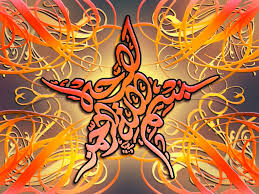 The Name of Allah   on a Peach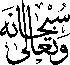 The Exclusive Islamic Miracle Photographs of Dr Umar Elahi AzamSunday 13th September 2015Manchester, UKIntroductionThe Name of Allah , was found on a peach.  It is an intricate pattern best read downwards horizontally.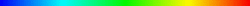 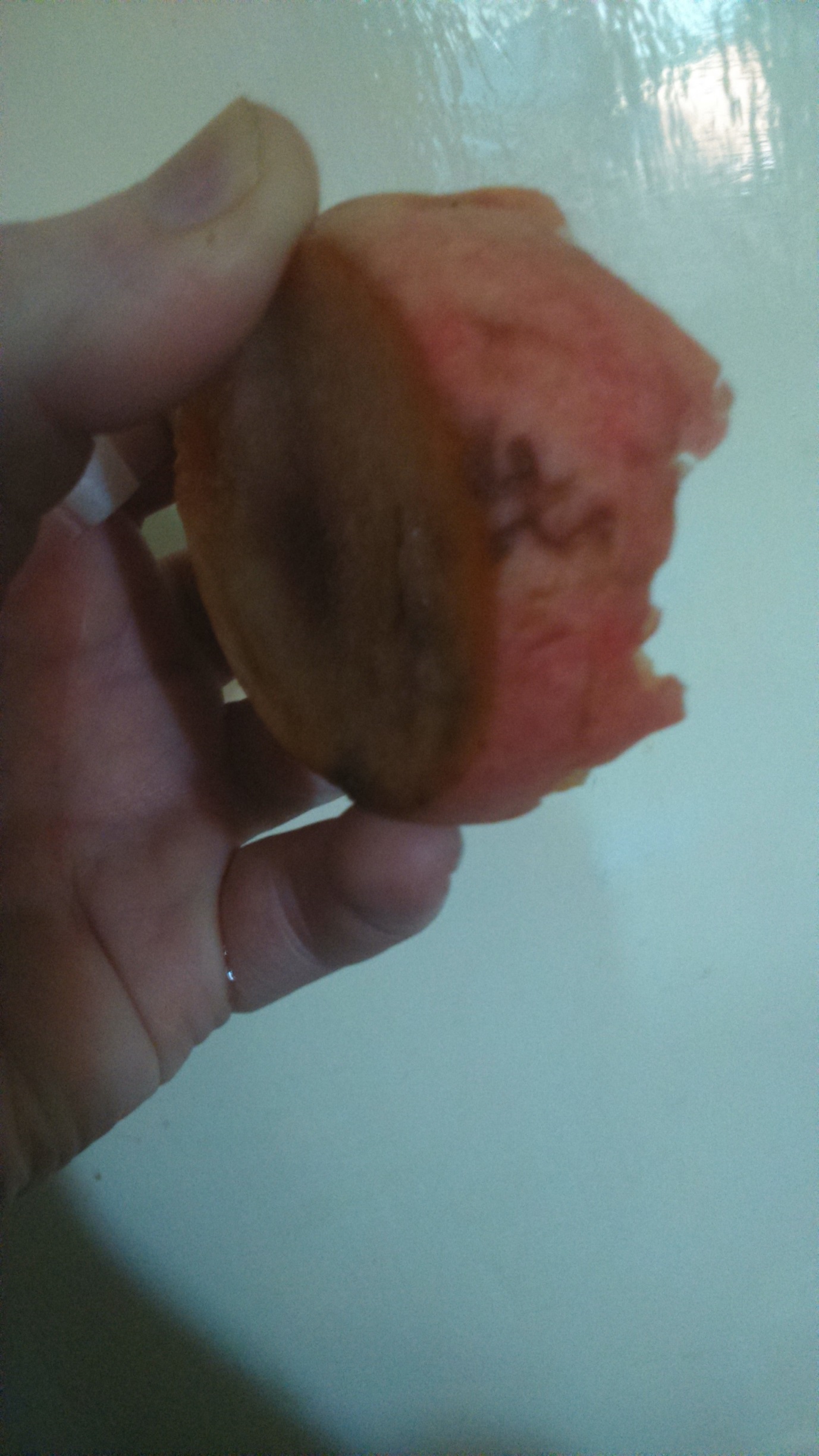 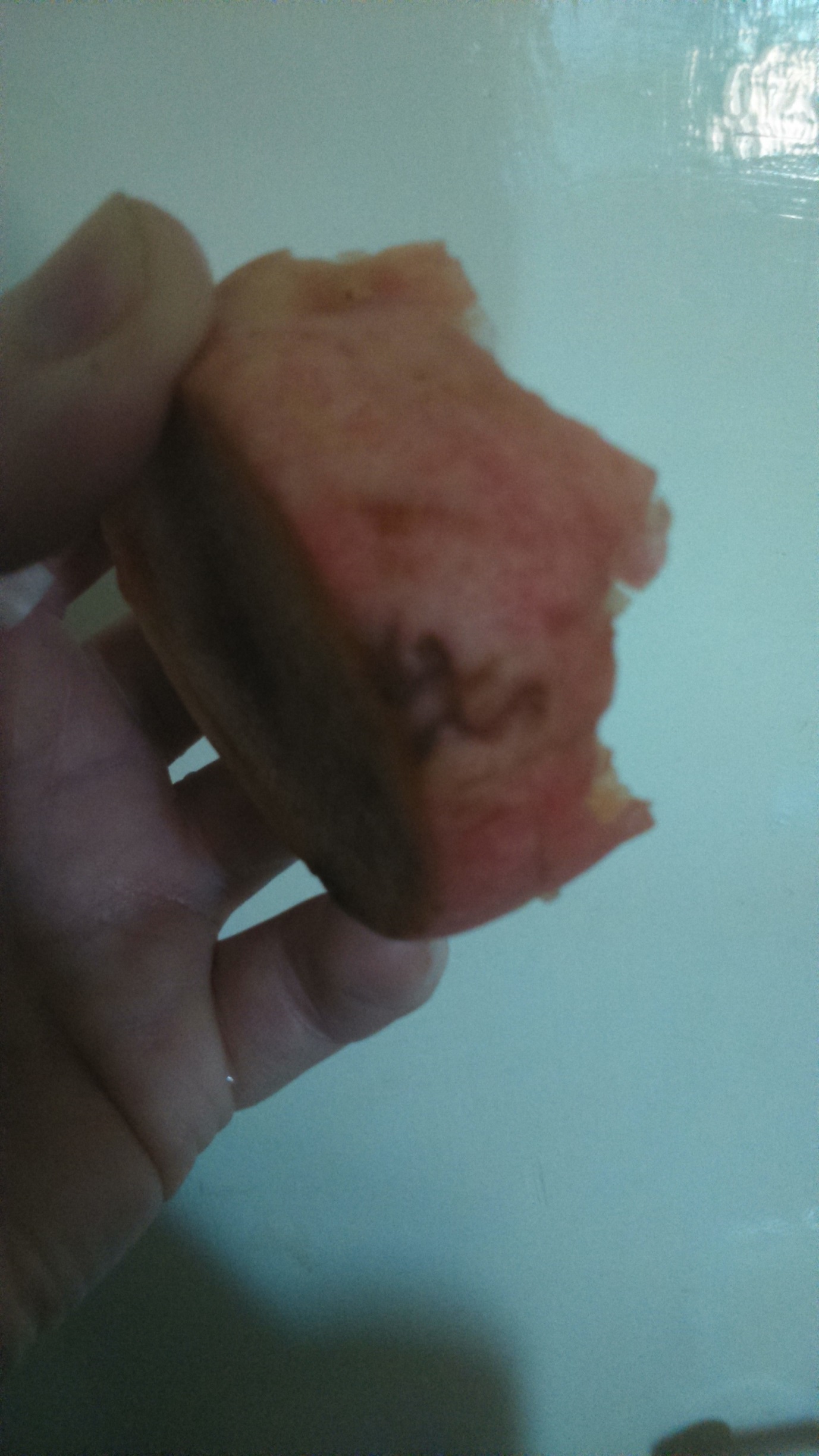 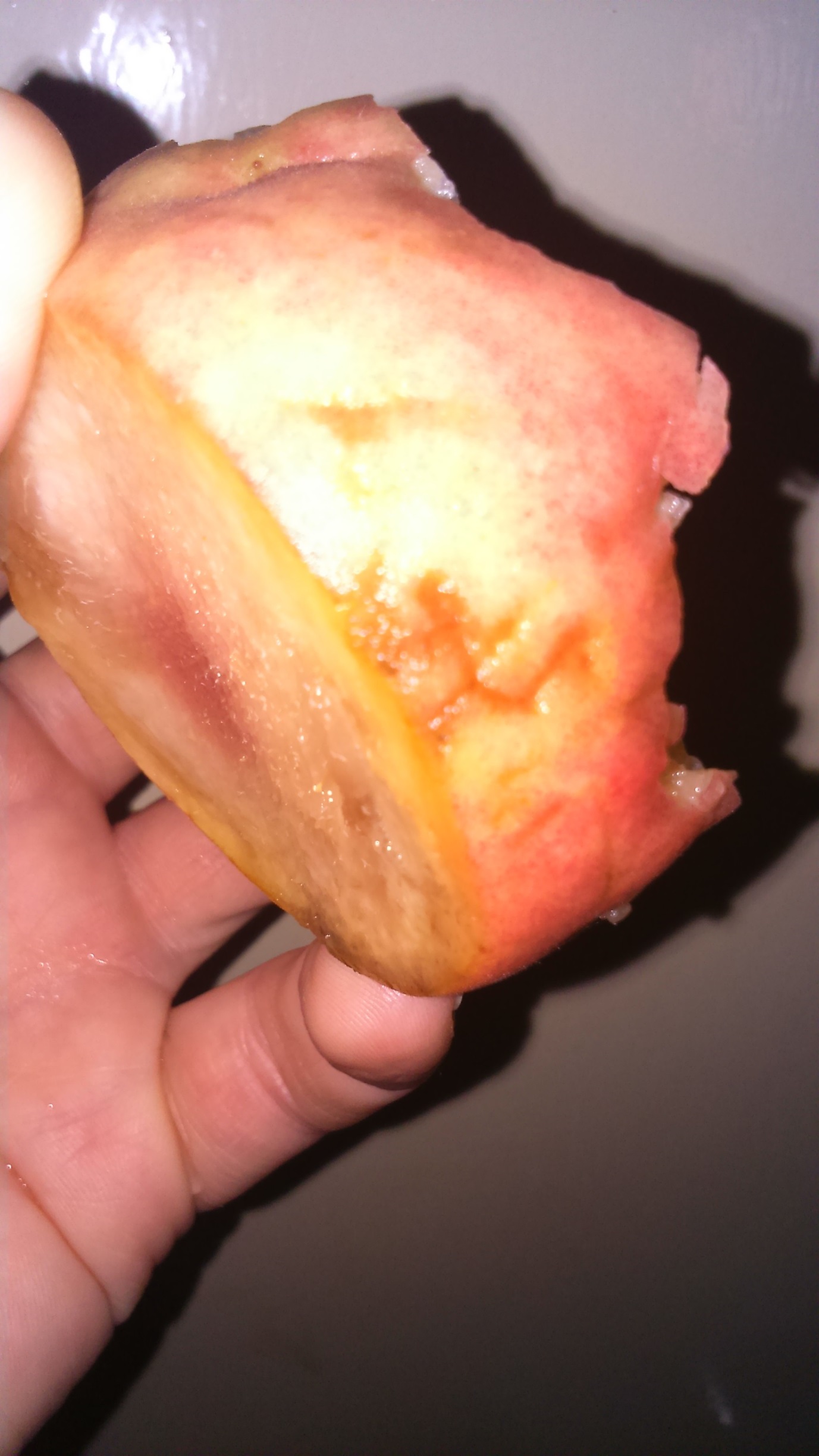 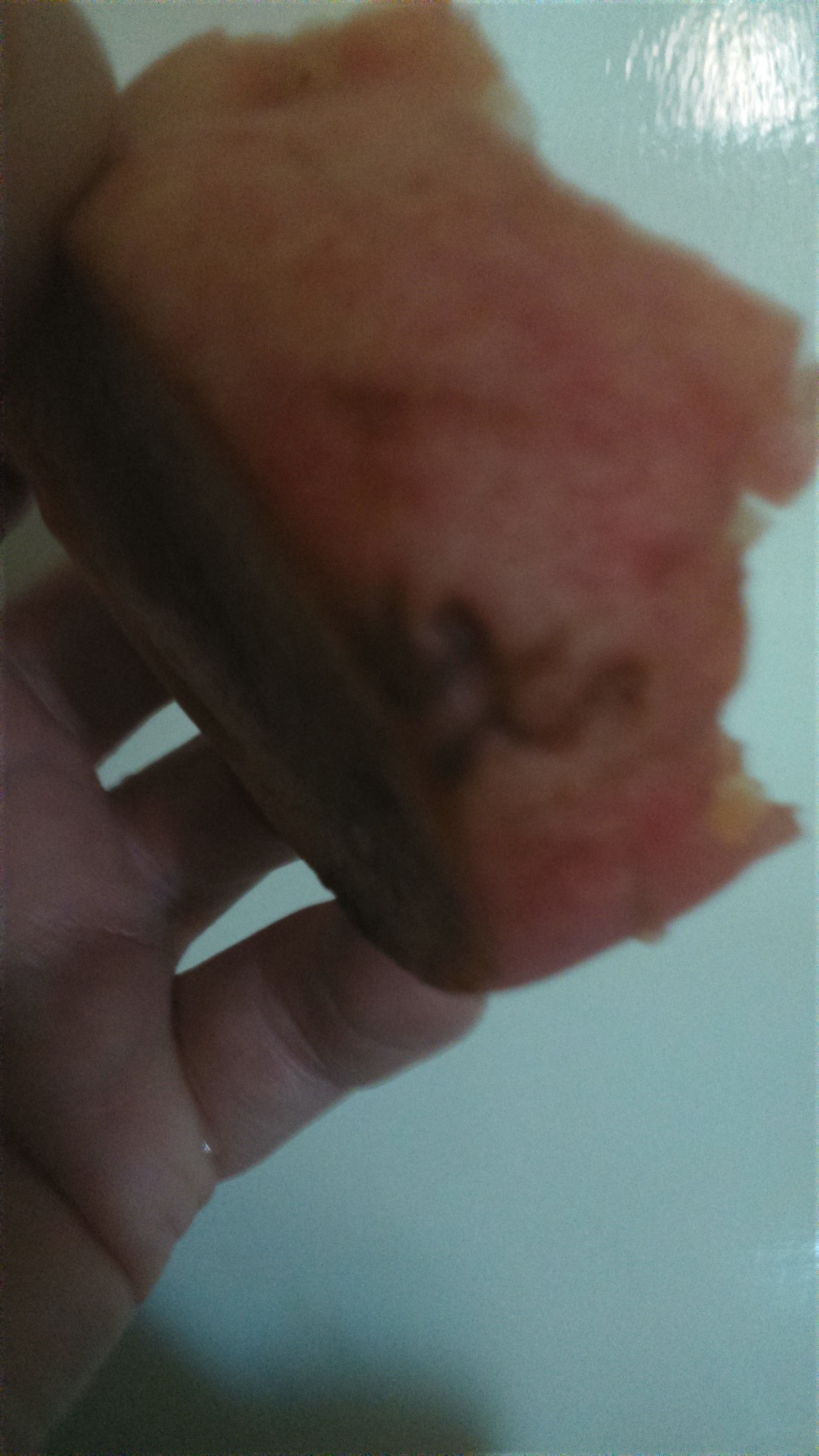 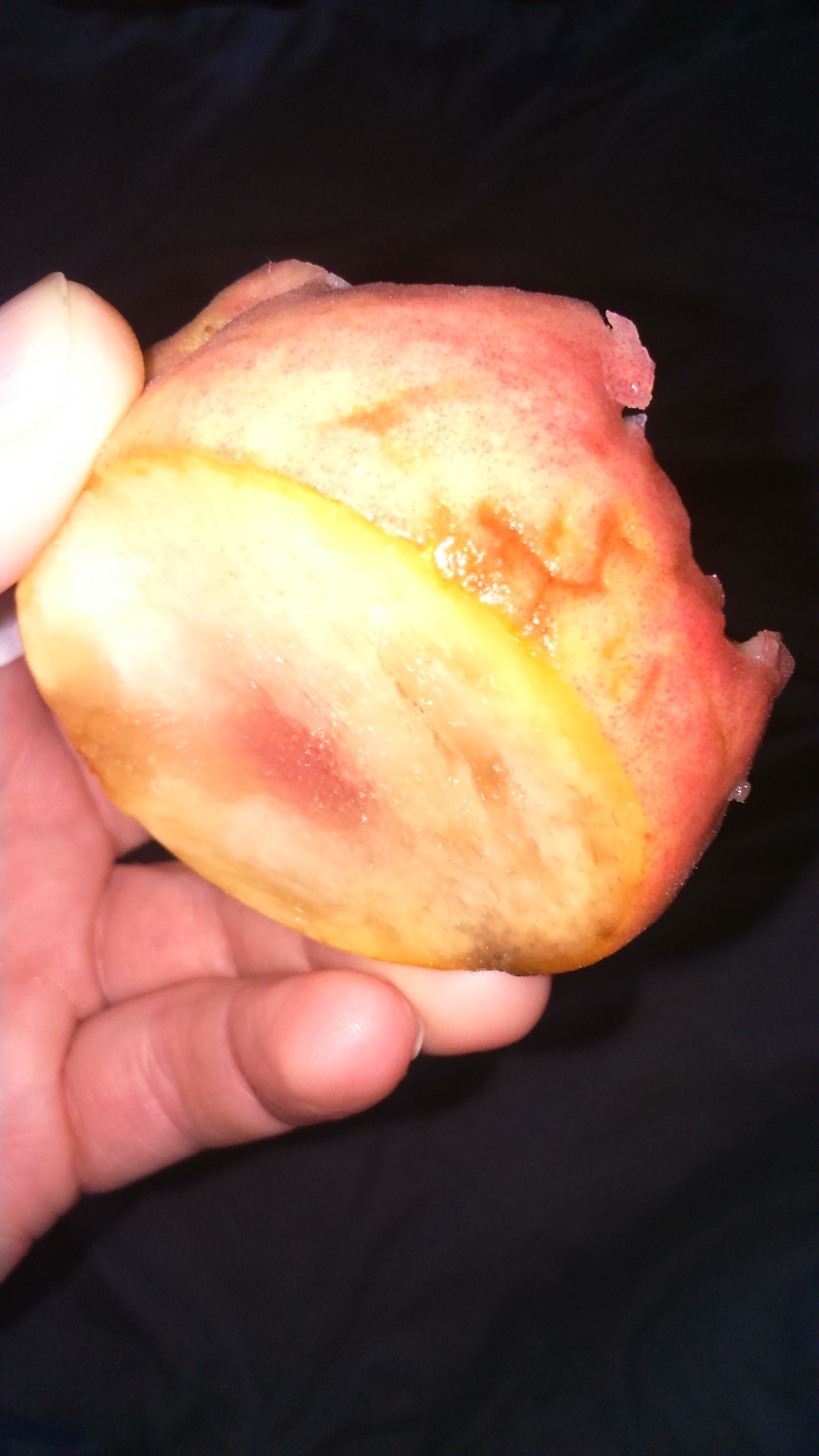 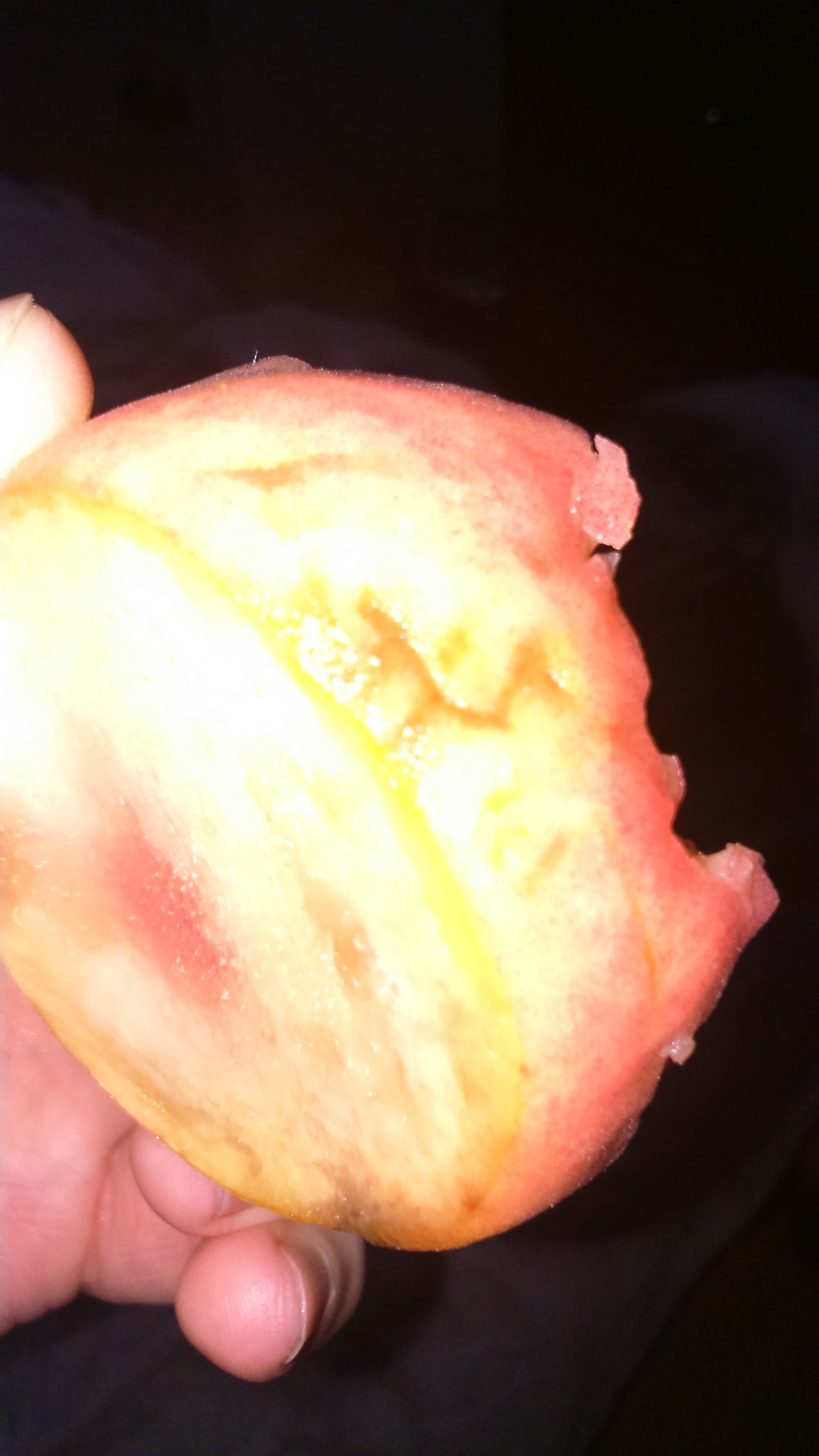 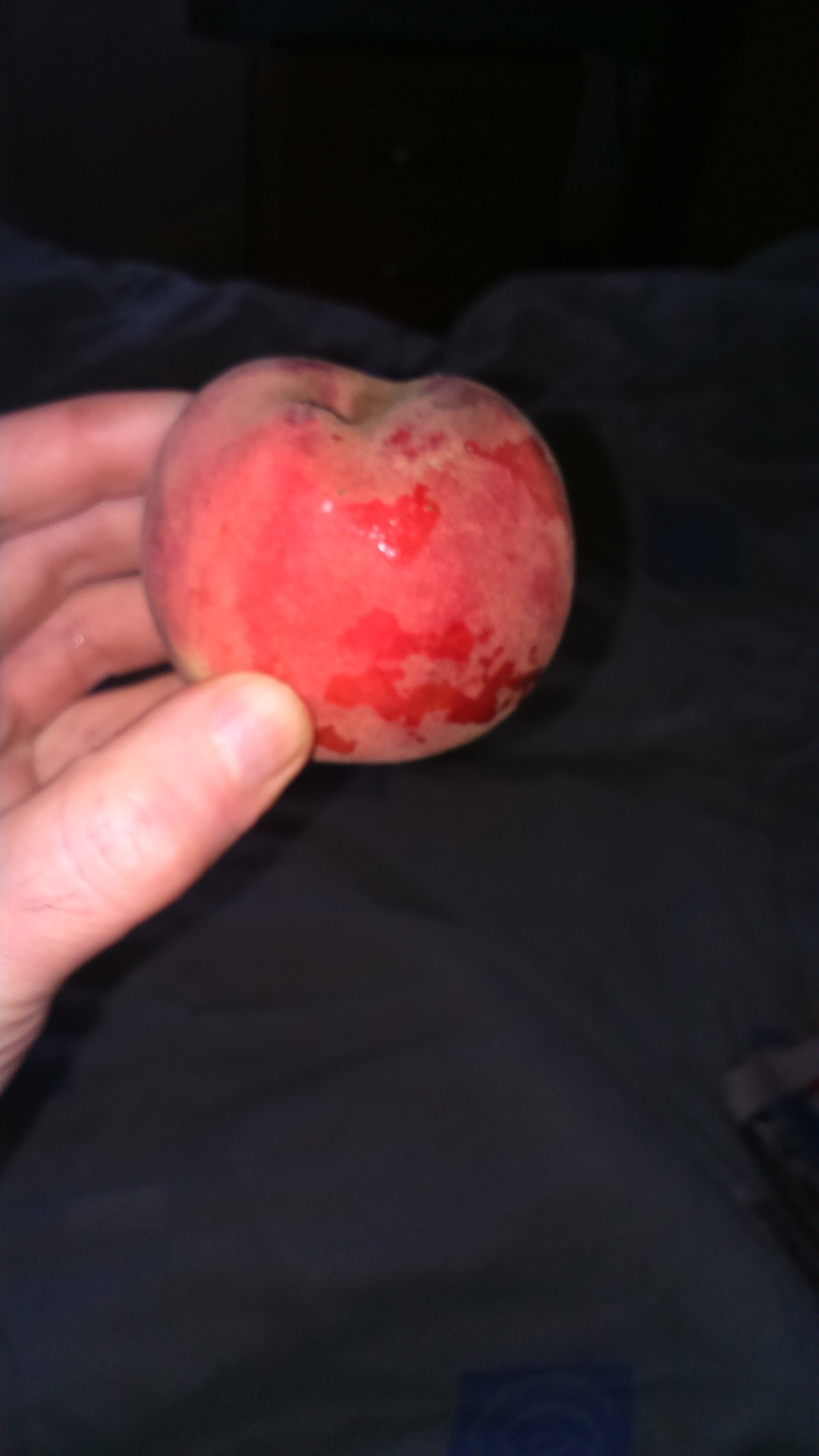 